П О С Т А Н О В Л Е Н И Е	В соответствии с Положением о наградах и почётных званиях Петропавловск-Камчатского городского округа от 24.07.2008 № 51-нд,  Решением Городской Думы Петропавловск-Камчатского городского округа от 01.06.2011 № 395-нд «О представительских расходах и расходах, связанных с приобретением подарочной и сувенирной продукции в Городской Думе Петропавловск-Камчатского городского округа»,        ПОСТАНОВЛЯЮ:Наградить Благодарностью Главы Петропавловск-Камчатского городского округа:за добросовестный труд в строительной отрасли Камчатки,  активное участие в формировании облика Петропавловска-Камчатского, личный вклад в развитие предприятия, профессионализм, инициативность и в связи с празднованием Дня строителя: Вручить цветы.ГлаваПетропавловск-Камчатского городского округа                                                                               В.А. Семчев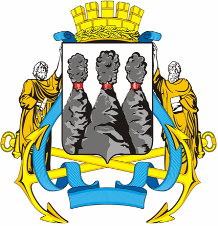 ГЛАВАПЕТРОПАВЛОВСК-КАМЧАТСКОГОГОРОДСКОГО ОКРУГА26  июля  2011 г. № 6Об объявлении Благодарности Главы Петропавловск-Камчатского городского округа работникам строительных организаций Камчатского края Каспера Андрея Яковлевича    -  электрогазосварщика 5 разряда   ООО «Металломонтаж»;  Кривого Ивана  Томовича Кучеренко Тараса Андреевича    Тюлькина Евгения Владимировича   Шадчина Александра Константиновича  - монтажника технологического оборудования и связанных с ним конструкций 5 разряда ООО «Металломонтаж»; - электросварщик ручной сварки 5 разряда ООО «Металломонтаж»; - слесаря по сборке металлоконструкций 5 разряда  ООО «Металломонтаж»;- слесаря-сборщика металлоконструкций ООО «Металломонтаж».